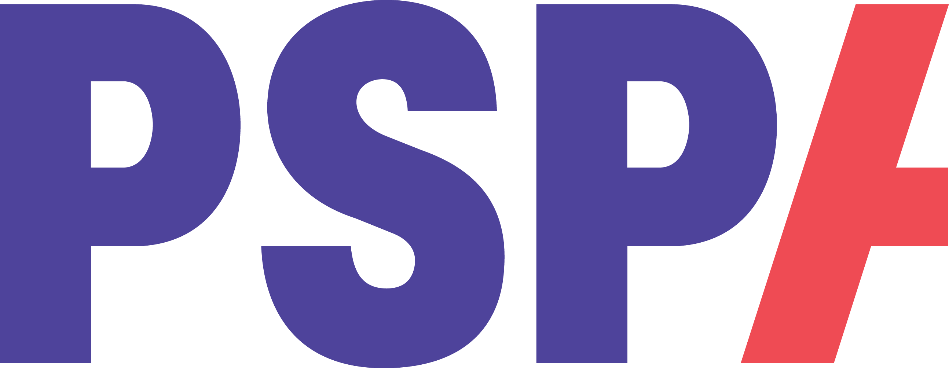 Appendix 1Ethnicity CodesA - WhiteBritishWelshScottishN IrishIrishAny other white backgroundA001A002A003A004A005A006B – Mixed/multiple ethnic groupsWhite and Black CaribbeanWhite and Black AfricanWhite and AsianAny other mixed/multiple backgroundB001B002B003B004C – Asian/Asian BritishIndian PakistaniChineseAny other Asian backgroundC001C002C003C004D – Black/African/Caribbean/Black BritishAfricanCaribbeanAny other Black/African/Caribbean backgroundD001D002D003E – Other ethnic groupAny other ethnic groupE001F – Prefer not to sayF001